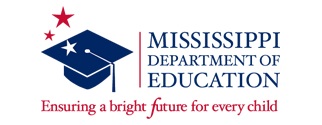 Mississippi Department of EducationOffice of Special Education2020-2021Extended School YearApplication Fillable FormsRevised 3/2021TABLE OF CONTENTS2020-2021Extended School YearApplication  Required Forms FORM ACOVER PAGE  EXTENDED SCHOOL YEAR APPLICATION SUMMER 2021 (SY 2020-2021)	B.	Student InformationC.  Beginning Date for ESY _____________ (must be after the last day for students in the home district)	                 Ending Date for ESY ________________ (may not be after the first day for students in the home district)D.  ASSURANCES      As Superintendent of this district, I certify by my signature that:This estimated budget for the ESY has been computed in accordance with Mississippi Department of Education regulations and guidelines.All students with disabilities receiving an ESY meet criteria established in accordance with regulations and documentation is on file to support the individual decisions by the IEP Committee(s).The specific skills to be maintained are clearly identified on the student's IEP as requiring the provision of an ESY. ESY IEP pages are kept on file for audit and monitoring purposes. No expenditure(s) which would have been incurred if there were no ESY is (are) included in this budget. Documentation to support expenditures will be maintained on file for audit inspection.                           Superintendent’s Signature				                                  Date		FORM BCOVER PAGE AMENDMENT (if applicable)  EXTENDED SCHOOL YEAR APPLICATIONAMENDMENT REQUEST NUMBER _______ SUMMER 2021 (SY 2020-2021)	B.	Student InformationC.  Beginning Date for ESY _____________ (must be after the last day for students in the home district)	                       Ending Date for ESY ________________ (may not be after the first day for students in the home district)                               D.  ASSURANCESAs Superintendent of this district, I certify by my signature that:This estimated budget for the ESY has been computed in accordance with Mississippi Department of Education regulations and guidelines.All students with disabilities receiving an ESY meet criteria established in accordance with regulations and documentation is on file to support the decisions by the IEP Committee(s).The specific skills to be maintained are clearly identified on the student's IEP as requiring the provision of an ESY. ESY IEP pages are kept on file for audit and monitoring purposes. No expenditure(s) which would have been incurred if there were no ESY is (are) included in this budget. Documentation to support expenditures will be maintained on file for audit inspection.                           Superintendent’s Signature				                                  Date		FORM CNONPARTICIPATION ASSURANCE FORM(if applicable)School Year 2020-2021School District: __________________________	District Code: _____________As Superintendent of this district, I certify by my signature that there are no students eligible for Extended School Year Services based on individual IEP committee decisions. Documentation is on file supporting each IEP Committee decision that ESY services are not required.Superintendent’s Signature 			                  		DateThis form must be submitted on or before June 1, 2021. An email must be sent to Roscoe Jones notifying him that this form has been uploaded to SharePoint. (RJones@mdek12.org)FORM DESYPROJECTED BUDGET SUMMARY Summer 2021 (SY 2020-2021)DISTRICT NAME: ____________________________________________FORM E-1ESY PROJECTED BUDGET NARRATIVESummer 2021 (SY 2020-2021)Enter the names of staff along with the projected salary to include benefits as projected for the SY21 ESY session. Documentation must be on file in the district to justify the necessity and reasonableness of each salary. 		   FORM E-2 TRANSPORTATION/TRAVEL           Private Placement Costs should be included on Form F, not this form.Bus Transportation Parent or Private Carrier                                                 Itinerant Personnel  Grand Total Form E-2    $_________           								(Enter on Form D as Travel/Transportation)FORM E-3ESY PROJECTED BUDGET NARRATIVE Summer 2021 (SY 2020-2021)ESYPROJECTED BUDGET NARRATIVE Summer 2021 (SY 2020-2021)ESYPROJECTED BUDGET NARRATIVESummer 2021 (SY 2020-2021)FORM F                                                        ESY PRIVATE PLACEMENT                                                 Summer 2021 (SY 2020-2021)*Eligibility dates must be current for the duration of ESY for reimbursement approval.**Beginning date must be after the last day of school for the Home District.***Ending date must be prior to the first day of school for the Home District.EDUCATIONALRESIDENTIAL  Form F (continued) ESY PRIVATE PLACEMENTSummer 2021(SY 2020-2021)TRANSPORTATION Form GESY STUDENT ROLLSummer 2021 (SY 2020-2021)List all students served in ESY (Form F must also be completed for students served through Private Placement)*Eligibility dates must be current for the duration of ESY for reimbursement approval.*Beginning date must be after the last day of school for the Home District. **Ending date must be prior to the first day of school for the Home District.     FORM HESY PROJECTED SERVICE PROVIDER LISTING(Personnel listed on Forms E-1, E-3, and G are also listed here)FORM I                                   REQUEST FOR REIMBURSEMENT                                 EXTENDED SCHOOL YEAR Summer 2021 (SY 2020-2021)This form must be accompanied by an expenditure report from the district’s software package.DISTRICT NAME: ______________________________ DISTRICT CODE: _____________________ACTUAL ESY EXPENDITURESB.	Student InformationAs Superintendent of this district, I certify by my signature below and that to the best of my knowledge:This application for reimbursement represents the actual cost of operating ESY for the 2020-21 summer session.  The accompanying expenditure report is reflective of expenses incurred in the provision of ESY services to students in this school district. Sufficient documentation is available for audit inspection.The students with disabilities served met the ESY criteria established in accordance with the Mississippi Department of Education regulations and the educational services provided are specified in each student’s Individualized Education Program. ESY IEP pages are kept on file for audit and monitoring purposes. No expenditure(s) which would have been incurred if there had not been ESY is (are) included for reimbursement. Documentation to support expenditures is on file for audit inspection.SUPERINTENDENT’S SIGNATURE                                                             DATEFORM J              				PRIVATE PLACEMENT REIMBURSEMENT FORM                   	Summer 2021 (SY2020-2021)*Eligibility dates must be current for the duration of ESY for reimbursement approval.**Beginning date must be after the last day of school for the Home District.***Ending date must be prior to the first day of school for the Home District.****If the student was not listed on original application, justification and documentation must be attached.Form J must be accompanied by Proof of Attendance in compliance with State Board Policy 9.2: Attendance Reporting (see page 40)OPTIONAL FORMS      *Do Not submit with ApplicationThese forms are to be used as worksheets and kept on file in the district					FORM K					                       OPTIONAL FORM *Do Not submit with Application       ESY WORKSHEET                                                                 SUMMER SCHEDULE FOR EACH TEACHERSummer 2021 (SY2020-2021)                                                                               OPTIONAL FORM *Do Not submit with Application   ESY WORKSHEET                                                                    SUMMER SCHEDULE FOR EACH CONTRACTUAL SERVICE PROVIDERSummer 2021(SY 2020-2021)NAME: ___________________________FORM MOPTIONAL FORM *Do Not submit with Application ESY WORKSHEET       			BUS TRANSPORTATIONSummer 2021 (SY 2020-2021)Use the following formulas to calculate bus transportation costs. If the driver is transporting more than one student, the names of all students can be listed on one line.TRANSPORTATION BY BUSDriver’s Name:                     _________________________________________________Student’s Name:                   _________________________________________________              Miles per Day        X                _________________________              Number of Days                       _________________________              Total Number of Miles  =         _________________________               Rate per Mile         X              $____.56_____________________              Total Cost               =              $_________________________Driver’s Name:                     _________________________________________________Student’s Name:                   _________________________________________________              Miles per Day        X                _________________________              Number of Days                       _________________________              Total Number of Miles  =         _________________________               Rate per Mile         X              $____.56_____________________              Total Cost               =              $_________________________Driver’s Name:                     _________________________________________________Student’s Name:                   _________________________________________________              Miles per Day        X                _________________________              Number of Days                       _________________________              Total Number of Miles  =         _________________________               Rate per Mile         X              $____.56_____________________              Total Cost               =              $_________________________TOTAL COST $ ___________(enter on Form E-2)FORM NOPTIONAL FORM      *Do Not submit with Application ESY WORKSHEETPARENT OR PRIVATE CONTRACT TRANSPORTATIONSummer 2021 (SY 2020-2021)Use the following formulas to calculate transportation costs. If transporting more than one student, the names of all students can be listed on the same line.Driver’s Name:                     _________________________________________________Student’s Name:                   _________________________________________________              Miles per Day        X                _________________________              Number of Days                       _________________________              Total Number of Miles  =         _________________________               Rate per Mile         X              $____.56_____________________              Total Cost               =              $_________________________Driver’s Name:                     _________________________________________________Student’s Name:                   _________________________________________________              Miles per Day        X                _________________________              Number of Days                       _________________________              Total Number of Miles  =         _________________________               Rate per Mile         X              $____.56_____________________              Total Cost               =              $_________________________Driver’s Name:                     _________________________________________________Student’s Name:                   _________________________________________________              Miles per Day        X                _________________________              Number of Days                       _________________________              Total Number of Miles  =         _________________________               Rate per Mile         X              $____.56_____________________              Total Cost               =              $_________________________                                                ESY WORKSHEET                                ITINERANT PERSONNEL TRAVELSummer 2021 (SY 2020-2021)Use the following formulas as needed to calculate transportation costs. If transporting more than one student, the names of all students can be listed on the same line.TRAVEL BY ITINERANT PERSONNELName:                     _________________________________________________              Miles per Day        X                _________________________              Number of Days                       _________________________              Total Number of Miles  =         _________________________               Rate per Mile         X              $____.56_____________________              Total Cost               =              $_________________________Name:                     _________________________________________________              Miles per Day        X                _________________________              Number of Days                       _________________________              Total Number of Miles  =         _________________________               Rate per Mile         X              $____.56_____________________              Total Cost               =              $_________________________Name:                     _________________________________________________              Miles per Day        X                _________________________              Number of Days                       _________________________              Total Number of Miles  =         _________________________               Rate per Mile         X              $____.56_____________________              Total Cost               =              $_________________________                                         TOTAL COST $ ___________(enter on Form E-2)Form P     OPTIONAL Worksheet                                          *Do Not submit with Application. ESY SALARY WORKSHEETSummer 2021 (SY 2020-2021)PERSONNELSALARY CALCULATION FOR EACH SERVICE PROVIDER       Compute each salary using the formula for each individual. TOTAL COST $ ___________(enter on Form D)State Board Policy 9.2 Chapter 9: Attendance Reporting Rule 9.2 Reporting Attendance for Virtual LearningBackground As a part of Mississippi’s response to coronavirus (COVID-19), many local education agencies (LEAs) will utilize one (1) of three (3) options (traditional schedule, hybrid schedule, or virtual schedule), or any combination thereof, beginning with the 2020 – 2021 school year to meet the statutorily mandated 180-day teaching day requirement. See Miss. Code Ann. § 37-13-63. This policy contains the requirements for LEAs to report attendance beginning with the 2020 – 2021 school year for traditional, hybrid, and virtual schedules. School Year Attendance Collection Policy Beginning 2020 - 2021 School Year Mississippi Code Ann. § 37-13-91 makes education for any child between the age of 6 and 17 compulsory, requires schools to report daily attendance, and requires referrals to other entities when attempts to secure enrollment and/or attendance of a compulsory-school-age child are unable to effect the enrollment and/or attendance. Existing regulations governing the collection of attendance assume physical presence. Beginning with the 2020 – 2021 school year, attendance shall be collected as follows: Schools shall report daily attendance using the following types: traditional (in-person) and virtual (i.e., online/distance learning). For in-person attendance, consistent with existing regulations, a student will be marked present or absent. For virtual (online/distance learning) attendance, the student shall be marked present or absent based on the following:For a student to be marked present when attending school through virtual learning, the LEA shall meet one (1) of the following conditions:If the LEA uses a learning management system (LMS), the student shall be authenticated and engaged in education consistent with the LEA’s prescribed policy; or If the LEA does not use an LMS, the LEA shall make one-on-one contact with a student for the day to authenticate their presence and provide daily evidence of engagement consistent with the LEA’s policy. Types of Traditional, Hybrid, and Virtual Scheduling Based on Restart/Digital Learning Plan/Home Connectivity 1.  In-Person Mode (Traditional) a. Hours at school b. Reporting i. Report attendance in Local SIS daily ii. Report attendance to MSIS monthly 2. Mixed Mode (Hybrid) a. Designate in MSIS which days of attendance are counted via which mode (daily or      weekly) 3. Synchronous Online Mode (Digital-Virtual) a. Daily assignment [a minimum of 240 minutes of instruction] completed = hours toward       daily attendance b. Attending scheduled daily interactions = hours toward daily attendance c. Reporting i. Daily metadata for accessing software, completing assignments, and participating ii. Report engagement in Local SIS daily [data integration with LMS] iii. Report attendance to MSIS monthly iv. Automated metadata report to MDE via LMS monthly 4. Asynchronous Online Mode (Digital-Virtual) a. Daily assignment [a minimum of 240 minutes of instruction] completed = hours toward    daily attendance b. Attending scheduled weekly interactions [one-on-one or in groups] = hours toward daily     attendance c. Reporting i. Daily metadata for accessing software, completing assignments, and participating ii. Report engagement in Local SIS daily [data integration with LMS] iii. Report attendance to MSIS monthly iv. Automated metadata report to MDE via LMS monthly 5. Asynchronous Offline Mode (Digital-Virtual) a. Daily assignment [a minimum of 240 minutes of instruction] completed = hours toward     daily attendance b. Attending scheduled weekly interactions [one-on-one or in groups] = hours toward daily     attendance c. Reporting i. Weekly metadata for accessing software, completing assignments, and     	    participating ii. Report engagement in Local SIS weekly [data integration with LMS] iii. Report attendance to MSIS monthly iv. Automated metadata report to MDE via LMS monthly 6. Asynchronous Offline Mode (Learning Packets) a. Daily assignment [a minimum of 240 minutes of instruction] completed = hours toward     daily attendance b. Attending scheduled weekly interactions [one-on-one or in groups] = hours toward daily     attendance c. Reporting i. Report attendance in Local SIS weekly ii. Report attendance to MSIS monthly In the LEA’s plan required by the MDE for the 2020 – 2021 school year, the LEA shall clearly outline the LEA-defined policies it is using to meet the criteria for reporting students present in a virtual learning environment. Attendance shall be collected daily and reported in accordance with the requirements outlined in Miss. Code Ann. §§ 37-13-91 and 37-151-5(j) and Miss. Admin. Code 7-3: 30.2, State Board of Education Chapter 30, Rule 30.2, and Policy 2.1 of the current edition of the Mississippi Public School Accountability Standards. Based on a waiver granted by the State Board of Education on June 11, 2020 for Miss. Code Ann. § 37-13-67 and Process Standard 13.1 of the Mississippi Public School Accountability Standards, 2019, LEAs are required to provide a minimum of 240 instructional minutes per day to students for the 2020 – 2021 school year. The daily instructional minutes need not be consecutive but shall occur within the same day. A program meets the synchronous online method requirements if the minimum daily instructional minutes are met, even if part of the day includes asynchronous activities. LEAs are required to maintain daily schedules that document the amount of instruction a student or group of students is scheduled to receive on a given day. The schedule shall detail the amount and type of instruction being provided that the LEA has approved for the purpose of recording attendance in accordance with Miss. Code Ann. §§ 37-13-91 and 37-151-5(j). Dual Enrollment - When dually enrolled, the student may be counted, for adequate education program funding purposes, in the average daily attendance of the public school district in which the student attends high school. (See Miss. Code Ann. § 37-15-38(7)) Therefore, during dual credit class periods on days when the college schedule does not align with the LEAs schedule, students should not be counted as absent. Absences shall be entered as either excused or unexcused consistent with definitions defined in Miss. Code Ann. § 37-13-91 and Miss. Admin. Code 7-3: 30.2, State Board Policy Chapter 30, Rule 30.2. Unexcused absences will result in the same reporting of truancy referrals. Source: Miss. Code Ann. §§ 37-1-3, 37-13-91, and 37-151-5(j). (Adopted 8/2020)Frequently Asked Questions Regarding State Board Policy 9.2 can be found at https://www.mdek12.org/OA/Accred/SBP9.2QandA.				               Approved Educable Child Facilities  Required Forms………………………………………..……………………………..3   Form A: Cover Page…………………………………………………...…….……….4   Form B: Cover Page Amendment (if applicable)………………..……..……………. 5   Form C: Nonparticipation Assurance Form (if applicable)……………..…................6   Form D: Projected Budget Summary………………………………………………....7   Forms E-1 through E5: Projected Budget Narrative……………………….................8   Form F: ESY Private Placement……………………………………………………...13   Form G: ESY Roll……………………………………………………………………15   Form H: ESY Service Provider Listing……………………………………………....16   Form I:  Request for Reimbursement………………………………………………...17   Form J:  Private Placement Reimbursement……………………………….................18Optional Forms………………………………………………………………………..19   Form K: Summer School Schedule for Each Teacher………………………………..20   Form L:  Summer Schedule for Each Contractual Service Provider………………....21   Form M: ESY Bus Transportation…………………………………………………....22   Form N:  ESY Parent or Private Contract Transportation…………………………....23   Form O:  Itinerant Personnel Travel………………………………………………….24   Form P: ESY Salary Worksheet…………………………………………...................25State Board Policy:  Rule 9.2 Reporting Attendance for Virtual Learning…….……..27Educable Child Approved Facilities…………………………………………………	31Disability CategoryNumber ServedDisability CategoryNumber ServedAutism (AU)Multiple Disabilities (MD)Deaf/Blind (D/B)Orthopedic Impairment (OI)Developmentally Delayed (DD)Other Health Impairment (OHI)Emotional Disability (EmD)Specific Learning Disability (SLD)Hearing Impairment (HI)Traumatic Brain Injury (TBI)Intellectual Disability (ID)Visually Impaired (VI)Language/Speech Impairment (S/L)TOTALE. ESTIMATED OVERALL COSTS:E. ESTIMATED OVERALL COSTS:APPROVAL:Salaries$Travel/Transportation$Division Director                                                 DateContractual Services$Office Director, District Fiscal Services             DateMaterials/Supplies/Commodities$Bureau Director, District Fiscal Services            DatePrivate Placement to include Transportation $       PROJECTED APPROVAL AMOUNT:Other$        $_____________________________Total $Disability CategoryNumber ServedDisability CategoryNumber ServedAutism (AU)Multiple Disabilities (MD)Deaf/Blind (D/B)Orthopedic Impairment (OI)Developmentally Delayed (DD)Other Health Impairment (OHI)Emotional Disability (EmD)Specific Learning Disability (SLD)Hearing Impairment (HI)Traumatic Brain Injury (TBI)Intellectual Disability (ID)Visually Impaired (VI)Language/Speech Impairment (S/L)TOTALE.         ESTIMATED OVERALL COSTS:E.         ESTIMATED OVERALL COSTS:APPROVAL:Salaries$Travel/Transportation$Division Director                                                 DateContractual Services$Office Director, District Fiscal Services             DateMaterials/Supplies/Commodities$Bureau Director, District Fiscal Services            DatePrivate Placement to include Transportation$        PROJECTED APPROVAL AMOUNT:Other$        $_____________________________Total$ExpendituresExpenditures must be thoroughly explained in the Budget Narrative. *Equipment, food, beverages, and incentives are not allowable for ESY.  AmountSalaries, Wages, Fees and/or Fringes:$Travel/Transportation $Contractual Services:$Materials/Supplies/Commodities:$Private Placement To include transportation costs for DHS/CPS placements. Appropriate Educable Child forms are required for reimbursement:$Other: (ex: Utilities)$Total Projected Budget:$Salaries/FringesUse the section below to provide a description of the planned use of funds for salaries, wages, and/or fringe benefits. Certified/Licensed Personnel listed here are also listed on Form G. All Personnel listed here are listed on Form H.Salaries/FringesUse the section below to provide a description of the planned use of funds for salaries, wages, and/or fringe benefits. Certified/Licensed Personnel listed here are also listed on Form G. All Personnel listed here are listed on Form H.Salaries/FringesUse the section below to provide a description of the planned use of funds for salaries, wages, and/or fringe benefits. Certified/Licensed Personnel listed here are also listed on Form G. All Personnel listed here are listed on Form H.Name of Personnel (Alphabetical by Last Name)PositionProjected Salaries to include         Fringe BenefitsTotal for Salaries, Wages, Fees and/or Fringes:Total for Salaries, Wages, Fees and/or Fringes:$Bus #Driver# of StudentsMiles per day# of daysTotal MilesMileage RateTotal      $ .56      $ .56      $ .56      $ .56      $ .56      $ .56      $ .56      $ .56      $ .56      $ .56TOTALParent or Private Carrier# of StudentsMiles per day# of daysTotal MilesMileage RateTotal      $ .56      $ .56      $ .56      $ .56      $ .56      $ .56      $ .56      $ .56      $ .56      $ .56TOTALItinerant Teacher Itinerant Teacher Miles per day# of daysTotal MilesMileage RateTotal      $ .56      $ .56      $ .56      $ .56      $ .56      $ .56      $ .56      $ .56      $ .56      $ .56TOTALCONTRACTUAL SERVICESUse the section below to provide a detailed description for the planned use of funds for contractual services to include travel cost. Personnel listed here are also listed on Forms G and H.CONTRACTUAL SERVICESUse the section below to provide a detailed description for the planned use of funds for contractual services to include travel cost. Personnel listed here are also listed on Forms G and H.CONTRACTUAL SERVICESUse the section below to provide a detailed description for the planned use of funds for contractual services to include travel cost. Personnel listed here are also listed on Forms G and H.CONTRACTUAL SERVICESUse the section below to provide a detailed description for the planned use of funds for contractual services to include travel cost. Personnel listed here are also listed on Forms G and H.CONTRACTUAL SERVICESUse the section below to provide a detailed description for the planned use of funds for contractual services to include travel cost. Personnel listed here are also listed on Forms G and H.CONTRACTUAL SERVICESUse the section below to provide a detailed description for the planned use of funds for contractual services to include travel cost. Personnel listed here are also listed on Forms G and H.CONTRACTUAL SERVICESUse the section below to provide a detailed description for the planned use of funds for contractual services to include travel cost. Personnel listed here are also listed on Forms G and H.CONTRACTUAL SERVICESUse the section below to provide a detailed description for the planned use of funds for contractual services to include travel cost. Personnel listed here are also listed on Forms G and H.Contractual Personnel        (Alphabetical by Last Name)          Contractual Personnel        (Alphabetical by Last Name)           Service ProvidedNumber of HoursHourly RateNumber of Students ServedAmount RequestedAmount Requested$$$$$$$$$$$$$$$$$$$$$$$$$$$$$$Total for Contractual ServicesTotal for Contractual ServicesTotal for Contractual ServicesTotal for Contractual ServicesTotal for Contractual ServicesTotal for Contractual Services$$Form E-4Form E-4Form E-4Form E-4Form E-4Form E-4Materials/Supplies/CommoditiesUse the section below to provide a detailed description of the planned use of funds for the purchase of materials/supplies/commodities. *Equipment, food, beverages, and incentives are not allowable for ESY.Materials/Supplies/CommoditiesUse the section below to provide a detailed description of the planned use of funds for the purchase of materials/supplies/commodities. *Equipment, food, beverages, and incentives are not allowable for ESY.Materials/Supplies/CommoditiesUse the section below to provide a detailed description of the planned use of funds for the purchase of materials/supplies/commodities. *Equipment, food, beverages, and incentives are not allowable for ESY.Materials/Supplies/CommoditiesUse the section below to provide a detailed description of the planned use of funds for the purchase of materials/supplies/commodities. *Equipment, food, beverages, and incentives are not allowable for ESY.ItemQuantityUnit CostAmount Requested$$$$$$$$$$$$$$$Total for Materials/Supplies/Commodities:Total for Materials/Supplies/Commodities:Total for Materials/Supplies/Commodities:$Form E-5OtherUse the section below to provide a description of the planned use of funds for other expenses incurred for Extended School Year. Other expenses should be clearly stated and fully justified. OtherUse the section below to provide a description of the planned use of funds for other expenses incurred for Extended School Year. Other expenses should be clearly stated and fully justified. Other:Amount Requested:Total for Other:$ Student Name (Alphabetical by Last Name) Student Name (Alphabetical by Last Name)Student MSIS NumberEligibility Category*Current Eligibility DateName of FacilityDate of IEP determination of eligibility for ESY **Beginning Date of ESY Services ***Ending Date of ESY Services # Days ServedDailyRateTotalAmount1$159.532$159.533$159.534$159.535$159.536$159.537$159.538$159.539$159.5310$159.53Alphabetical order by last name:Student NameAlphabetical order by last name:Student NameStudent MSIS Number Eligibility Category*Current Eligibility DateName of FacilityDate of IEP determination of eligibility for ESY**Beginning Date of ESYof Services***Ending Date of ESY Services # Days ServedDaily RateTotal Amount1$159.532$159.533$159.534$159.535$159.53Student NameStudent NameDate(s) of Facility ClosureDate(s) of Facility ClosureDate(s) of Therapy ParticipationDate(s) of Therapy ParticipationMode(s) of TransportationCost(s)**Only Amounts Included for Private Placement Total**12345678910Educational Total:Educational Total:Educational Total:Residential Tuition Total:Residential Tuition Total:Transportation Total:Transportation Total:Transportation Total: NAME OF STUDENT (Alphabetical by Last Name) NAME OF STUDENT (Alphabetical by Last Name) NAME OF STUDENT (Alphabetical by Last Name)MSIS IDNUMBERDate of Birth  *Current Eligibility               DateEligibility Category**Beginning Date of Services**Beginning Date of Services***Ending Date of Services Total Number of DaysTotal Number of DaysTotal Number of Hours ESYS JustificationCATIONLocation of Services  TEACHERAide Required         Yes/NoList Related ServicesRelated Service Provider(s)TransportationBus(B)/Private Carrier (PC) NAME OF STUDENT (Alphabetical by Last Name) NAME OF STUDENT (Alphabetical by Last Name) NAME OF STUDENT (Alphabetical by Last Name)MSIS IDNUMBERDate of Birth  *Current Eligibility               DateEligibility Category**Beginning Date of Services**Beginning Date of Services***Ending Date of Services Total Number of DaysTotal Number of DaysTotal Number of Hours R/RCPI 1CPI2ECLocation of Services  TEACHERAide Required         Yes/NoList Related ServicesRelated Service Provider(s)TransportationBus(B)/Private Carrier (PC)112233445566778899101011111212131314141515TOTAL NUMBER OF STUDENTS SERVEDTOTAL NUMBER OF STUDENTS SERVEDTOTAL NUMBER OF STUDENTS SERVEDTOTAL NUMBER OF STUDENTS SERVEDTOTAL NUMBER OF STUDENTS SERVEDTOTAL NUMBER OF STUDENTS SERVEDService Provider (Alphabetical by Last Name)PositionLicense Number (N/A if not required for position)Number of Students AssignedTotal Hours 12345678910Salaries                                                        $Travel/Transportation                               $                 Contractual Services                                  $Materials/Supplies/Commodities              $Private Placement                                       $to include Transportation                                      Other                                                            $Total                                                             $ Disability CategoryNumber ServedDisability CategoryNumber ServedAutism (AU)Multiple Disabilities (MD)Deaf/Blind (D/B)Orthopedic Impairment (OI)Developmentally Delayed (DD)Other Health Impairment (OHI)Emotional Disability (EmD)Specific Learning Disability (SLD)Hearing Impairment (HI)Traumatic Brain Injury (TBI)Intellectual Disability (ID) []Visually Impaired (VI)Language/Speech Impairment (S/L)TOTALThe reimbursement request with the required expenditure report must be uploaded into SharePoint on or before September 30, 2021 along with an email notifying Roscoe Jones (RJones@mdek12.org)  that this application and any additional information has been uploaded to SharePoint.Failure to submit documentation will impact reimbursement. NAME OF STUDENT (Alphabetical by Last Name)NAME OF STUDENT (Alphabetical by Last Name)MSIS ID Number*Current EligibilityDateDate of Birth**Beginning Date ofServices***Ending Date ofServicesExit ReasonNumber of Days ServedDaily Educational RateTotal Educational CostTransportation Cost as documented on Educable Child FormTotal Cost****Student Listed in Original Application Yes/No1$ 159.53$ $$2$ 159.53$ $ $ 3$ 159.53$ $ $ 4$ 159.53$ $ $ 5$ 159.53$ $ $ 6$ 159.53$ $ $ 7$ 159.53$ $ $ 8$ 159.53$ $ $ 9$ 159.53$ $ $ 10$ 159.53$ $ $ TOTAL$ $ $ NAME OF TEACHER:NAME OF TEACHER:NAME OF TEACHER:NAME OF TEACHER:NAME OF TEACHER:NAME OF TEACHER:NAME OF TEACHER:NAME OF TEACHER:NAME OF TEACHER:NAME OF TEACHER:NAME OF TEACHER:JUNEJULYAUGUSTDATES OF INSTRUCTIONNUMBER OF HOURS OF INSTRUCTION PER DATENUMBER OF HOURS OF TRAVEL PER DATEDATES OF INSTRUCTIONNUMBER OF HOURS OF INSTRUCTION PER DATENUMBER OF HOURS OF TRAVEL PER DATEDATES OF INSTRUCTIONNUMBER OF HOURS OF INSTRUCTION PER DATENUMBER OF HOURS OF TRAVEL PER DATETOTAL NUMBER OF DAYSTOTAL HOURS OF INSTRUCTIONTOTAL TRAVEL HOURSGRAND TOTAL OF HOURS OF INSTRUCTION AND TRAVELGRAND TOTAL OF HOURS OF INSTRUCTION AND TRAVELGRAND TOTAL OF HOURS OF INSTRUCTION AND TRAVELGRAND TOTAL OF HOURS OF INSTRUCTION AND TRAVEL   FORM L                                                                                                                                                                                            JUNEJULYAUGUSTDATES OF SERVICENUMBER OF HOURS PER DATEDATES OF SERVICENUMBER OF HOURS PER DATEDATES OF SERVICENUMBER OF HOURS PER DATETOTAL NUMBER OF DAYSTOTAL HOURS OF SERVICESTOTAL COST $ ___________(enter on Form E-2)                                                                                               FORM OOPTIONAL FORM         *Do Not submit with Application NAMEPOSITIONProjected Total Salary to include Fringe Benefits PERSONNEL 1.a)  Hourly Rate, Session Rate, or Daily Rate                              $ ______________b)  Total # of Hours, Sessions, or Days                                       $ ______________c)  Total Salary [multiply (a) times (b)]                                      $ ______________d)  __________ % Social Security times (c) =                           $ ______________e)  __________ % Retirement times (c) =                                  $ ______________f)  __________ % Workman’s Compensation times (c) =         $_______________g)  Total (Add c+d+e+f)                                                             $_______________                                   Rate Formulaa)  Hourly Rate, Session Rate, or Daily Rate                              $ ______________b)  Total # of Hours, Sessions, or Days                                       $ ______________c)  Total Salary [multiply (a) times (b)]                                      $ ______________d)  __________ % Social Security times (c) =                           $ ______________e)  __________ % Retirement times (c) =                                  $ ______________f)  __________ % Workman’s Compensation times (c) =         $_______________g)  Total (Add c+d+e+f)                                                             $_______________                                   PERSONNEL 2.a)  Hourly Rate, Session Rate, or Daily Rate                              $ ______________b)  Total # of Hours, Sessions, or Days                                       $ ______________c)  Total Salary [multiply (a) times (b)]                                      $ ______________d)  __________ % Social Security times (c) =                           $ ______________e)  __________ % Retirement times (c) =                                  $ ______________f)  __________ % Workman’s Compensation times (c) =         $_______________g)  Total (Add c+d+e+f)                                                             $______________                                   Rate Formulaa)  Hourly Rate, Session Rate, or Daily Rate                              $ ______________b)  Total # of Hours, Sessions, or Days                                       $ ______________c)  Total Salary [multiply (a) times (b)]                                      $ ______________d)  __________ % Social Security times (c) =                           $ ______________e)  __________ % Retirement times (c) =                                  $ ______________f)  __________ % Workman’s Compensation times (c) =         $_______________g)  Total (Add c+d+e+f)                                                             $______________                                   PERSONNEL 3.a)  Hourly Rate, Session Rate, or Daily Rate                              $ ______________b)  Total # of Hours, Sessions, or Days                                       $ ______________c)  Total Salary [multiply (a) times (b)]                                      $ ______________d)  __________ % Social Security times (c) =                           $ ______________e)  __________ % Retirement times (c) =                                  $ ______________f)  __________ % Workman’s Compensation times (c) =         $_______________g)  Total (Add c+d+e+f)                                                             $_______________                                   Rate Formulaa)  Hourly Rate, Session Rate, or Daily Rate                              $ ______________b)  Total # of Hours, Sessions, or Days                                       $ ______________c)  Total Salary [multiply (a) times (b)]                                      $ ______________d)  __________ % Social Security times (c) =                           $ ______________e)  __________ % Retirement times (c) =                                  $ ______________f)  __________ % Workman’s Compensation times (c) =         $_______________g)  Total (Add c+d+e+f)                                                             $_______________                                   Continued PERSONNEL 4.a)  Hourly Rate, Session Rate, or Daily Rate                              $ ______________b)  Total # of Hours, Sessions, or Days                                       $ ______________c)  Total Salary [multiply (a) times (b)]                                      $ ______________d)  __________ % Social Security times (c) =                           $ ______________e)  __________ % Retirement times (c) =                                  $ ______________f)  __________ % Workman’s Compensation times (c) =         $_______________g)  Total (Add c+d+e+f)                                                             $_______________Rate Formulaa)  Hourly Rate, Session Rate, or Daily Rate                              $ ______________b)  Total # of Hours, Sessions, or Days                                       $ ______________c)  Total Salary [multiply (a) times (b)]                                      $ ______________d)  __________ % Social Security times (c) =                           $ ______________e)  __________ % Retirement times (c) =                                  $ ______________f)  __________ % Workman’s Compensation times (c) =         $_______________g)  Total (Add c+d+e+f)                                                             $_______________PERSONNEL 5.a)  Hourly Rate, Session Rate, or Daily Rate                              $ ______________b)  Total # of Hours, Sessions, or Days                                       $ ______________c)  Total Salary [multiply (a) times (b)]                                      $ ______________d)  __________ % Social Security times (c) =                           $ ______________e)  __________ % Retirement times (c) =                                  $ ______________f)  __________ % Workman’s Compensation times (c) =         $_______________g)  Total (Add c+d+e+f)                                                             $_______________Rate Formulaa)  Hourly Rate, Session Rate, or Daily Rate                              $ ______________b)  Total # of Hours, Sessions, or Days                                       $ ______________c)  Total Salary [multiply (a) times (b)]                                      $ ______________d)  __________ % Social Security times (c) =                           $ ______________e)  __________ % Retirement times (c) =                                  $ ______________f)  __________ % Workman’s Compensation times (c) =         $_______________g)  Total (Add c+d+e+f)                                                             $_______________PERSONNEL 6.a)  Hourly Rate, Session Rate, or Daily Rate                              $ ______________b)  Total # of Hours, Sessions, or Days                                       $ ______________c)  Total Salary [multiply (a) times (b)]                                      $ ______________d)  __________ % Social Security times (c) =                           $ ______________e)  __________ % Retirement times (c) =                                  $ ______________f)  __________ % Workman’s Compensation times (c) =         $_______________g)  Total (Add c+d+e+f)                                                             $_______________Rate Formulaa)  Hourly Rate, Session Rate, or Daily Rate                              $ ______________b)  Total # of Hours, Sessions, or Days                                       $ ______________c)  Total Salary [multiply (a) times (b)]                                      $ ______________d)  __________ % Social Security times (c) =                           $ ______________e)  __________ % Retirement times (c) =                                  $ ______________f)  __________ % Workman’s Compensation times (c) =         $_______________g)  Total (Add c+d+e+f)                                                             $_______________PERSONNEL 7.a)  Hourly Rate, Session Rate, or Daily Rate                              $ ______________b)  Total # of Hours, Sessions, or Days                                       $ ______________c)  Total Salary [multiply (a) times (b)]                                      $ ______________d)  __________ % Social Security times (c) =                           $ ______________e)  __________ % Retirement times (c) =                                  $ ______________f)  __________ % Workman’s Compensation times (c) =         $_______________g)  Total (Add c+d+e+f)                                                             $_______________Rate Formulaa)  Hourly Rate, Session Rate, or Daily Rate                              $ ______________b)  Total # of Hours, Sessions, or Days                                       $ ______________c)  Total Salary [multiply (a) times (b)]                                      $ ______________d)  __________ % Social Security times (c) =                           $ ______________e)  __________ % Retirement times (c) =                                  $ ______________f)  __________ % Workman’s Compensation times (c) =         $_______________g)  Total (Add c+d+e+f)                                                             $_______________PERSONNEL 8.a)  Hourly Rate, Session Rate, or Daily Rate                              $ ______________b)  Total # of Hours, Sessions, or Days                                       $ ______________c)  Total Salary [multiply (a) times (b)]                                      $ ______________d)  __________ % Social Security times (c) =                           $ ______________e)  __________ % Retirement times (c) =                                  $ ______________f)  __________ % Workman’s Compensation times (c) =         $_______________g)  Total (Add c+d+e+f)                                                             $_______________ ______________DISTRICTNAME/TITLEEMAIL ADDRESSADDRESSPHONEFAXBrentwood-CrossroadsLeslie Lee, Principalleslie.lee@uhsinc.com3531 Lakeland Drive Flowood, MS 39232601-936-2024601-936-7863CARES, SchoolMaureen Long, Principalmary.long@mycanopy.org402 Wesley Avenue Jackson, MS 39202601-360-0583601-709-5527CARES, School-HattiesburgDr. Robin Davis, Principalrobin.davis@mycanopy.org6752 US Hwy 98
Hattiesburg, MS  39402601-264-0200601-264-7733Crossroads- MeridianRae Andreacchio, Directorrae.andreacchio@uhsinc.com5000 Hwy 39 North        Meridian, MS 39301601-483-6211601-483-5452Diamond Grove CenterSusan Watts, Principalsusan.watts@uhsinc.com2311 Hwy 15 South
Louisville, MS 39339662-779-0119662-779-0151Gulf Oaks Therapeutic 
Day SchoolJim Baldree, Principaljames.baldree@hma.com 180-C DeBuys Rd.
Biloxi, MS  39531228-388-0679228-388-0657Magnolia SpeechValerie Linn, Principal       Beverly Cunninghamvalerie.linn@magnoliaspeechschool.org  beverly.cunningham@magnoliaspeechschool.org733 Flag Chapel Rd. 
Jackson, MS  39209601-922-5530601-922-5534Memphis Oral School 
for the DeafShelly Crais, Principalscrais@mosdkids.org 7901 Poplar Ave.
Germantown, TN  38138901-758-2228901-531-6735Millcreek-BatesvilleBarry Goolsby, Principal Ed Hood, CEObarry.goolsby@millcreekofpontotoc.com ed.hood@acadiahealthcare.com 171 Buckhorn Rd.
Batesville, MS 38620
662-563-1442
662-488-8878662-563-1445
662-488-8767Millcreek-Golden TriangleDavid Poss, Principal
Ed Hood, CEOdavid.poss@millcreekofpontotoc.com   ed.hood@acadiahealthcare.com1380 Motley Rd              Columbus, MS 39701662-657-1090662-657-1093Millcreek-GreenvilleBrenda Henderson, Principal
Ed Hood, CEObrenda.henderson@millcreekofpontotoc.com   ed.hood@millcreekofpontotoc.com1656 Union Street
Greenville, MS 38701
662-332-5360
662-488-8878662-332-5363
662-488-8767Millcreek-KosciuskoRoger Hill, Principalroger.hill@millcreekofpontotoc.com162 Aponaug Road Kosciusko, MS 39090662-289-7902662-289-7905Millcreek-MageeJosh Yeager, Principaljosh.yeager@millcreekcenters.com P. O. Box 1160 
Magee, MS  39111601-849-4221601-849-6962Millcreek-MeadvilleLetha Presley, Principalletha.presley@millcreekofmagee.comP. O. Box 864
Meadville, MS  39653601-384-3884601-384-3886Millcreek-NewtonMike Spence, Principalmike.spence@millcreekofmagee.com800 Decatur Street       Newton, MS 39345601-683-7208601-683-7438Millcreek-PearlWilliam Lawson, Principalwilliam.lawson@millcreekofmagee.comP. O. Box 2338           Clinton, MS  39060601-326-7762601-326-7765Millcreek-PontotocVince Jordan, Principal
Ed Hood, CEOvince.jordan@millcreekofpontotoc.com  Ed.Hood@acadianhealthcare.com P. O. Box 619
Pontotoc, MS  38863662-488-8878662-488-8767Nativity B.V.M. 
Elementary SchoolTraci Kessler, Principalhttp://www.nativitybvm.org/1046 Beach Blvd. 
Biloxi, MS  39530228-432-2269228-432-9421New Summit SchoolRoy Balentine, Principalrbalentine@nlr-sd.com1417 Lelia Drive    Jackson, MS 39216601-982-7827601-982-0080North New Summit School-GreenwoodKeith Davis, Principalkdavis@newsummitschool.com1203 Sgt. John    Pittman Dr.      Greenwood, MS 39402662-451-5398662-457-1150Our Lady of LourdesChristie Jonleycjonley@stjoeirish.org1501 VFW Rd.
Greenville, MS  38701662-334-3287662-332-9877Park Academy Jillene Poole, Principaljillene.poole@uhsinc.com 8135 Goodman Road       Olive Branch, MS 38654662-893-7104662-893-7078St. Joseph-GreenvilleCraig Mandolini, Principalcmandolini@stjoeirish.org 1501 VFW Rd.
Greenville, MS  38701662-378-9711662-378-3496St. Richard SchoolJennifer David, Principaljdavid@strichardschool.org 100 Holly Dr.
Jackson, MS  39206601-366-1157601-366-4344